GOOD MANNERSSay Hello and make a nice comment.        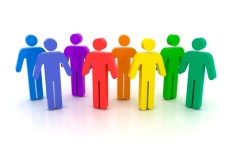 Call adults in the classroom by the names they prefer.Call your friends by the names they prefer.Follow classroom rules.Sit up at your desk.Keep the area around your desk clean.Chip in to keep shared areas clean.Greet others who come into the classroom.Use please and thank you.Respect privacy.Offer to help.Make positive comments.Be interested, ask questions.Avoid whispering.Open the door for others.Make room for others.Smile!